WELCOME TO THE TULARE HOMESCHOOL GROUPHello Homeschool Families!My name is Deborah Cobb and I am the Tulare Homeschool Group leader. I am a mother of seven children and have homeschooled all of my school age children off and on for the last eight years.  I started this group because I wanted my children to have more opportunities to get together with other children and I saw a need for a homeschool group in Tulare.  I am looking forward to the challenge of meeting this need and getting to know the homeschooling families in Tulare as I serve. As the group leader, I have planned and organized activities for the school year to get it started.  I would like to have other parents participate in this process next year after the group is established and everyone gets a feel for what they might like to do together.  If you have ideas as we go along, write them down, and we can get together closer to the end of the school year and plan those out.Tulare Homeschool Group purposes:To Learn – The first purpose of this group is for us to learn, whether it be about astronomy, the Civil War, public speaking, or just learning how to get along with others.For Support –The second purpose of this group is to provide support for each other; those who homeschool providing and accepting support from others who homeschool.Have Fun –The third purpose of this group is for all of us to have fun together while we learn and support each other.Our group is partnering with the Tulare Public Library.  They have agreed to provide a room for us to meet in once a week, Tuesdays from 10-11am.  They will be participating in one activity per month.  Also, any food items that are brought to the library must be store bought. Rules:Parents need to stay with their children and are responsible for them.  Please no drop offs.Show respect for everyone.  This group is open to the community so there will be families that are different from yours in some or many aspects.  Please be tolerant of this.  If there is a problem with someone showing a lack of respect for another person, I will encourage you to work it out among yourselves.  If it continues to be an issue, I will ask the family or individual to not participate in one or more activities.Make sure we are invited back.  Wherever we go, please behave appropriately and make sure we leave a place better than we found it (good manners, clean up, etc.).  Let’s give homeschoolers a good name!Costs of activities/field trips:Most if not all of our activities will be relatively cheap or free.  If a field trip is free, please do your best to keep your commitment to come.  Those who are expecting us plan for a certain number of people and some places will not reserve your group if there is not enough people/students.  If there are costs associated with activity, we will address them one of two ways:The cost of the materials needed for the activity or field trip will be given prior to the event and will need to be paid for when you sign up your family.  I cannot afford to eat the costs of people saying they will be there and then not showing up.  When I take money, I will put in into a sealed envelope with your name on it and when our activity is over that day, I will have myself and one other person count and record the money you gave and then I will have them come with me to deposit the money into a separate bank account that will be used only for the Tulare Homeschool Group.  I will have record of any deposits and withdrawals as well as receipts for anything purchased. A list of materials can be provided and you can bring what you need for your family. In the case of a field trip, if possible, you can pay for your family when you arrive instead of paying prior to the event.  What I would like from you:I would like to have at least two parents to be co-leaders who would be willing to step in as the group leader if I am not present (if my family is sick, etc.) and who would be present when I count/record money and deposit it in the bank.I would like to have parents volunteer to help organize and/or be in charge of each of the activities.Please fill out a “Join the Tulare Homeschool Group” form.  I will not share any of your information without permission from you.  This information will be used only for the Tulare Homeschool Group purposes.  The Tulare Homeschool Group is open to any family in the community for any grade level.  If you have students that are older that do not find a particular activity interesting, this would be a good time for them to practice leadership and offer service to younger children by helping them.Thank you for your interest and participation in the Tulare Homeschool Group!Questions or Concerns?You can contact me, Deborah Cobb at:Email - kram1974@yahoo.comPhone/text – 559-589-5536Join the Tulare Homeschool Group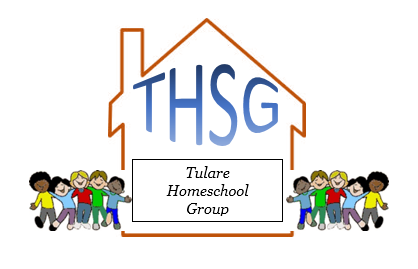 Family name: _______________________________________________Who is the adult(s) that will be attending activities? ________________What is this person’s relation to the child(ren)? ___________________ Children’s names and ages (or grade): ____________________________________________________________________________________________________________________Home Phone number: ________________________________________Cell Phone number: __________________________________________Email: _____________________________________________________Facebook name: _____________________________________________Circle how you prefer to be contacted:    Phone    text    email    Facebook Are you interested in being a co-leader?     Yes       NoPlease circle which activities are you willing to help with or be in charge of?Music lessons				OlympicsScience projects				Art lessonsMath games				GardeningHoliday crafts				Water games	